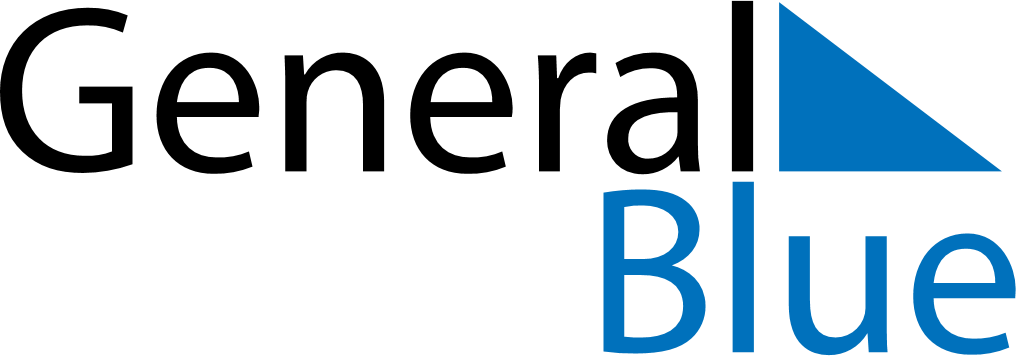 July 2027July 2027July 2027July 2027July 2027July 2027Isle of ManIsle of ManIsle of ManIsle of ManIsle of ManIsle of ManSundayMondayTuesdayWednesdayThursdayFridaySaturday12345678910Tynwald Day111213141516171819202122232425262728293031NOTES